IBIS Open Forum Minutes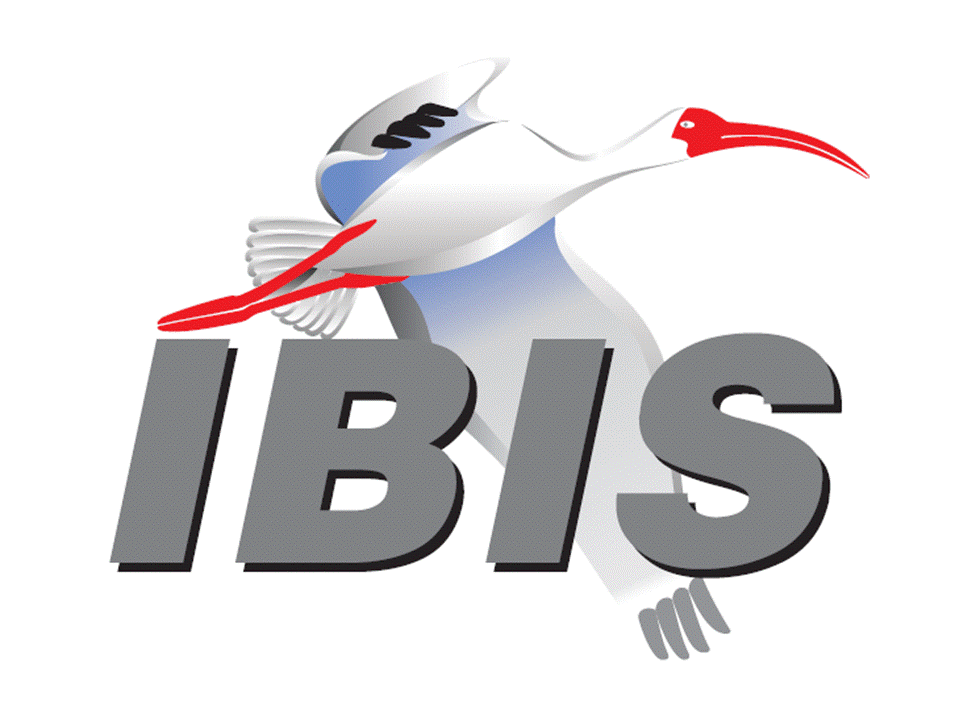 Meeting Date: August 22, 2014Meeting Location: TeleconferenceVOTING MEMBERS AND 2014 PARTICIPANTSAltera					David Banas*, Kundan Chand, Hsinho WuANSYS				(Steve Pytel)Applied Simulation Technology	Fred Balistreri, Norio Matsui Cadence Design Systems		Ambrish Varma*, Brad Brim, Joy Li, Kumar Keshavan,					 Ken Willis, Yingxin Sun, Joshua Luo, John PhillipsEricsson				Anders Ekholm, Zilwan MahmodInfineon Technologies AG 		(Christian Sporrer)Intel Corporation	Michael Mirmak*, Jon Powell, Riaz Naseer	 Udy Shrivastava, Mustafa Yousuf, Jimmy Jackson	 Pietro Brenner, Todd BermensoloIO Methodology			Lance Wang, Michelle CoombsKeysight Technologies (Agilent)	Radek Biernacki*, Nilesh Kamdar, Colin Warwick,	 Graham Riley,  Pegah Alavi, Fangyi Rao,	 Heidi Barnes, Dimitrios DrogoudisLSI (Avago)				Xingdong Dai, Min Huang, Anaam Ansari, Brian Burdick					 Venkatesh AvulaMaxim Integrated Products		Hassan RafatMentor Graphics			Arpad Muranyi*, John Angulo, Fadi Deek, Chuck Ferry					 Thomas GroebliMicron Technology			Randy WolffQualcomm				Jaimeen Shah, Srinivasa Rao*, Senthil Nagarathinam*Signal Integrity Software		Mike LaBonte*, Walter Katz*, Todd Westerhoff,					 Michael SteinbergerSynopsys				Ted Mido, Scott Wedge, Kevin Cameron, Rita HornerTeraspeed Consulting Group		Bob Ross*, Tom Dagostino, Scott McMorrowToshiba				Hiroyuki Ikegami, Toshihiro TsujimuraXilinx					Ravindra GaliZTE Corporation			(Shunlin Zhu)Zuken					Michael Schaeder, Amir Wallrabenstein, Griff Derryberry					 Reinhard RemmertOTHER PARTICIPANTS IN 2014ADVLSI				Pierre Dermy, Juanna GaoCarleton University			Ramachandra AcharContinental Automotive		Catalin NegreaCST					Stefan ParetECL Advantage			Thomas IddingsFreescale				Asher BerkovitzFujitsu					Shogo FujimoriHewlett Packard			Ting ZhuHong Kong University			Lijun JiangHuawei Technologies			Jinjun Li, Xiaoqing Dong, Zanglin Yuan, Han LiIBM					Adge Hawes*Instituto de Telecomunicações 	Wael Dghais KEI Systems				Shinichi MaedaLattice Semiconductor		Xu JiangMediatek				Alice LinMellanok Technologies		Piers DaweMicrosemi				Nizar Abdallah, Ann LauNanium				Abel JaneiroOracle					Stephan MuellerPangeya				Edgar AguirreProficient Design			Kishor PatelRenesas				Genichi TanakaSAE International			Chris DenhamTabula					Ben ZhouTechnische Universität Hamburg	Torsten ReuschelUniversity of Illinois			José Schutt-AinéVitesse					Siris TsangIn the list above, attendees at the meeting are indicated by *.  Principal members or other active members who have not attended are in parentheses. Participants who no longer are in the organization are in square brackets.UPCOMING MEETINGSThe bridge numbers for future IBIS teleconferences are as follows:Date				Meeting Number		Meeting PasswordSeptember 12, 2014		205 475 958			IBISFor teleconference dial-in information, use the password at the following website: 	https://ciscosales.webex.com/ciscosales/j.php?J=205475958All teleconference meetings are 8:00 a.m. to 9:55 a.m. US Pacific Time.  Meeting agendas are typically distributed seven days before each Open Forum.  Minutes are typically distributed within seven days of the corresponding meeting.  When calling into the meeting, follow the prompts to enter the meeting ID.  For new, local international dial-in numbers, please reference the bridge numbers provided by Cisco Systems at the following link:	http://www.cisco.com/web/about/doing_business/conferencing/index.htmlNOTE: "AR" = Action Required.-------------------------------------------------------------------------------------------------------------------------------INTRODUCTIONS AND MEETING QUORUMMichael Mirmak declared that a quorum was reached and the meeting could begin. Mike LaBonte took minutes.CALL FOR PATENTSMichael Mirmak called for any patents or pending patents related to the IBIS 3.2, IBIS 4.2, IBIS 5.1, IBIS 6.0, Touchstone 2.0, IBIS-ISS 1.0 or ICM 1.1 specifications.  No patents were declared.REVIEW OF MINUTES AND ARSMike LaBonte called for comments regarding the minutes of the August 1, 2014 IBIS Open Forum teleconference.  Bob Ross noted by email that the minutes missed listing the upcoming votes in the NEXT MEETING section.  The minutes were approved with the noted correction.ANNOUNCEMENTSNone.CALL FOR ADDITIONAL AGENDA ITEMSNone.MEMBERSHIP STATUS AND TREASURER'S REPORTBob Ross reported that we have received payment from Toshiba and we now have 21 members. Our account stands at $29,583. We made a payment to the IBISCHK parser developer, and more parser payments are expected. Michael Mirmak asked if the balance reflects a payment to MP Associates for DAC. Bob said it does not, because there are delays in that payment process.WEB PAGE AND MAILING LIST ADMINISTRATIONMike LaBonte reported that there has been no progress on web page enhancements. Michael Mirmak asked if people are able to find info on our email lists, an action item from the last meeting. Mike said a page exists for that and he would make sure it is easily found.Mike said that an ongoing email server reputation problem persists, but currently this is affecting primarily Bob Ross, who is mostly not receiving list emails. Mike was able to change the whitelist for his own email server to accept our list emails, and few other users are affected.Bob mentioned that freelists.org has had a policy change preventing list administrators from subscribing people to the lists. We use Freelists for our task group email lists. Michael Mirmak explained the changes. People are now required to subscribe themselves by sending email. Mike will send an email to explain this.LIBRARY UPDATENo update.INTERNATIONAL/EXTERNAL ACTIVITIES- ConferencesThe 23rd Conference on Electrical Performance of Electronic Packaging (EPEPS) will be held October 26-29, 2014 in Portland, Oregon. There is usually some IBIS and/or signal integrity related material.  More information is available at:	http://epeps.org- Press UpdateNone.SUMMIT PLANNING AND STATUS- Asian IBIS Summit Shanghai – November 14, 2014The date of this has been shifted. It will be held at the Parkyard Hotel. This is on a Friday.- Asian IBIS Summit Taipei – November 17, 2014This is on the following Monday. It will be held at the Sherwood Hotel.- Asian IBIS Summit Yokohama – November 20, 2014This will be held on the following Thursday at the Pacifico.We need to start the calls for papers to give people time. The first call will go out September 19, 2014. The Taipei event is still at the Sherwood Hotel despite a money transfer issue that has now been resolved. Bob said we have some sponsorship commitments for the events. Michael Mirmak encouraged people to submit presentations.Sponsorship opportunities for all upcoming IBIS summits are available, with sponsors receiving free mentions in the minutes, agenda, and other announcements.  Contact the IBIS Board for further details.QUALITY TASK GROUPMike LaBonte reported that the group is meeting on Tuesdays at 8:00 a.m. PT.  They have continued work on the IBISCHK6 User Guide, which needs to have explanatory comments filled in for hundreds of checks. Mike said this work is not trivial because it involves investigating source code to understand the checks precisely. Additional help would be welcome. The work in progress can be reviewed at:http://www.eda.org/ibis/ibischk6/ibischk_6.0.0_UserGuide_wip1.pdfThe Quality Task Group checklist and other documentation can be found at:http://www.eda.org/ibis/quality_wip/ADVANCED TECHNOLOGY MODELING TASK GROUPArpad Muranyi reported that the group is meeting regularly on Tuesdays at 12:00 p.m. PT.  BIRD 147 and 128 discussions are on hold until Cadence makes changes regarding tap coefficients. Other agenda items such as double quote issues will be discussed.Task group material can be found at:http://www.eda.org/ibis/macromodel_wip/INTERCONNECT TASK GROUPMichael Mirmak reported that the group discussed whether to prohibit universal grounds in IBIS-ISS sub-circuits. A proposal to prohibit this was defeated, allowing them to be used in sub-circuits. Material from Bob Ross and other details will be discussed next. Bob noted that if we prohibit universal grounds it will be an IBISCHK error. Radek Biernacki said IBIS-ISS does allow global nodes, and this was decided years ago.Task group material can be found at:http://www.eda.org/ibis/interconnect_wip/NEW ADMINISTRATIVE ISSUESNone.BIRD169: DLL DEPENDENCY CHECKINGArpad Muranyi moved to not vote on the BIRD for inclusion in the next IBIS specification.  Mike LaBonte seconded the motion.  There were no objections.  No vote was held. Bob Ross proposed scheduling a vote for the next meeting. Radek Biernacki said that this should be up to Arpad. No motion was made.BIRD171.2: CLARIFY THAT EMPTY ROOT NAME IS NOT PERMITTED IN AMI FILESBob Ross introduced the BIRD changes. The term “branch” was changed to “branch name” and an example was added. Arpad Muranyi moved to make a clarification, changing “with” to “preceded by”. Radek Biernacki seconded. Bob expressed approval. There were no objections. Arpad moved to vote on the BIRD for inclusion in the next IBIS specification.  Radek seconded the motion.  There were no objections.  The vote passed with the following vote tally:Altera – yesCadence – yesIntel – yesKeysight – yesMentor – yesQualcomm – yesSiSoft – yesTeraspeed – yes8 – yes0 – abstain0 – noThis will be uploaded as 171.3. Arpad proposed changing “no name” to “no branch name”. It was decided that the language is clear as is because it is introduced in the context of a branch.BIRD172.1: EXTEND MULTILINGUAL PARAMETER AND CONVERTER PARAMETER RULESBob Ross introduced the BIRD changes.  The major change is disallowing spaces in the reference following the file name. David Banas asked about parser changes. Bob said it relaxes a parser rule. Radek Biernacki said this is not a relaxation. Mike LaBonte suggested that existing parsers probably already handle the proposed syntax. Bob said we have a case in multi-lingual where having no space is the intent. Arpad Muranyi suggested a change, adding a colon. Bob noted that this was in the analysis section anyway, not affecting the specification.Radek moved to vote on the BIRD with changes for inclusion in the next IBIS specification.  David seconded the motion.  There were no objections.  The vote passed with the following vote tally:Altera – yesCadence – yesIntel – yesKeysight – yesMentor – yesQualcomm – yesSiSoft – yesTeraspeed – yes8 – yes0 – abstain0 – noThe BIRD will be uploaded as 172.2. Bob noted that Micron had voted by email, but Michael Mirmak said the changes raise questions on the validity of the vote.BIRD173.1: PACKAGE RLC MATRIX DIAGONALSArpad Muranyi introduced the BIRD changes. The Wikipedia citation was changed to an academic source. Arpad said that the rules in the BIRD made sure that the RLC matrices were passive and causal. Michael Mirmak said he saw nothing in the BIRD regarding causality. Radek Biernacki agreed and commented that causality depends on other relationships in the data at each frequency point, and Arpad agreed. Radek explained that “positive semi-definite” was the correct terminology to use in place of “semi-positive definite”. Arpad said he would like to give people some time for review, although a vote at the next meeting would be acceptable. Bob Ross moved to vote on this in the next meeting. Arpad seconded. Radek asked if it would be BIRD 173.2, with suggested changes. Radek also noted that it would be even more appropriate to write "non-negative semi-definite". Bob moved to vote on 173.2 (with changes) in the next meeting. Arpad seconded. There were no objections.BIRD128.1: ALLOW AMI_PARAMETERS_OUT TO PASS AMI_PARAMETERS_IN DATA ON CALLS TO AMI_GETWAVEAmbrish Varma introduced the BIRD changes. AMI_parameters_in becomes AMI_parameters_inout. The type of the parameter remains unchanged. Radek Biernacki said this would defy our convention that there would always be a non-empty string. Ambrish said the tool will initialize the parameter to prepare for output.Bob Ross suggested some editorial changes. Bob asked if this BIRD is independent of BIRD 147. Arpad Muranyi said BIRD 147 depends on this. Michael Mirmak said this BIRD does not depend on any another BIRD. Bob moved to vote on the BIRD with changes in the next meeting. Ambrish seconded. There were no objections.IBIS RELEASE SCHEDULE: BIRD CUTOFFArpad Muranyi asked if there would be a deadline related to a regular specification release schedule. Michael Mirmak said we would already be past the cutoff for an annual schedule. He also said the cutoff date could be decided by vote. Arpad said he would like a list of candidate BIRDs, to help decide. Michael said he would put BIRD status on the agenda for the next meeting. He noted there have been four proposals regarding release policies. Bob noted that Randy Wolff had asked for packaging support in the next IBIS release.BIRD125.1: MAKE IBIS-ISS AVAILABLE FOR IBIS PACKAGE MODELINGDiscussion was tabled.BIRD145.3: CASCADING IBIS I/O BUFFERS WITH [EXTERNAL CIRCUIT]S USING THE [MODEL CALL] KEYWORDDiscussion was tabled.BIRD147: BACK-CHANNEL SUPPORT Discussion was tabled.BIRD157: PARAMETERIZE [DRIVER SCHEDULE]Discussion was tabled.BIRD158.3: AMI TOUCHSTONE ANALOG BUFFER MODELSDiscussion was tabled.BIRD161.1: SUPPORTING INCOMPLETE AND BUFFER-ONLY [COMPONENT] DESCRIPTIONSDiscussion was tabled.BIRD163: INSTANTIATING AND CONNECTING [EXTERNAL CIRCUIT] PACKAGE MODELS WITH [CIRCUIT CALL]Discussion was tabled.BIRD164: ALLOWING PACKAGE MODELS TO BE DEFINED IN [EXTERNAL CIRCUIT]Discussion was tabled.BIRD165: PARAMETER PASSING IMPROVEMENTS FOR [EXTERNAL CIRCUIT]SDiscussion was tabled.BIRD166: RESOLVING PROBLEMS WITH REDRIVER INIT FLOWDiscussion was tabled.IBISCHK6 PARSER AND BUG STATUS Bob Ross reported that no new bugs have been filed. He will be discussing specific code items and code structure with the parser developer. We only have a verbal agreement for further work; payment for this is a gray area. We will use our own version of the parser check spreadsheet because it has edits beyond the one maintained by the developer.Mike LaBonte said they discovered in an IBIS Quality meeting that 6 or 7 checks are performed only when a –etc option is given, previously unknown. It is possible these checks should always be made, or maybe the –caution option could be used. This will be investigated. Bob said Jon Powell may have added those checks. Michael Mirmak will ask Jon for details about the intent.NEW TECHNICAL ISSUESNone.NEXT MEETINGThe next IBIS Open Forum teleconference meeting will be held September 12, 2014. BIRDs 128.2 and 173.2 are scheduled for voting. The following IBIS Open Forum teleconference meeting will be held October 3, 2014.Arpad Muranyi moved to adjourn.  David Banas seconded the motion.  There were no objections.========================================================================NOTESIBIS CHAIR: Michael Mirmak (916) 356-4261, Fax (916) 377-3788michael.mirmak@intel.comData Center Platform Applications EngineeringIntel CorporationFM5-2391900 Prairie City Rd.,Folsom, CA 95630VICE CHAIR: Lance Wang (978) 633-3388lwang@iometh.comPresident/CEO, IO Methodology, Inc.PO Box 2099Acton, MA  01720SECRETARY: Randy Wolff (208) 363-1764, Fax: (208) 368-3475rrwolff@micron.comPrincipal Engineer, Modeling Group Lead, Micron Technology, Inc.8000 S. Federal WayMail Stop: 01-711Boise, ID  83707-0006LIBRARIAN: Anders Ekholm (46) 10 714 27 58, Fax: (46) 8 757 23 40ibis-librarian@eda.orgDigital Modules Design, PDU Base Stations, Ericsson ABBU NetworkFärögatan 6164 80 Stockholm, SwedenWEBMASTER: Mike LaBontemikelabonte@eda.org	IBIS-AMI Modeling Specialist, Signal Integrity Software	6 Clock Tower Place	Maynard, MA 01754POSTMASTER: Mike LaBontemikelabonte@eda.org	IBIS-AMI Modeling Specialist, Signal Integrity Software	6 Clock Tower Place	Maynard, MA 01754This meeting was conducted in accordance with ANSI guidance.The following e-mail addresses are used:majordomo@eda.orgIn the body, for the IBIS Open Forum Reflector:subscribe ibis <your e-mail address>In the body, for the IBIS Users' Group Reflector:subscribe ibis-users <your e-mail address>Help and other commands:helpibis-request@eda.orgTo join, change, or drop from either or both:IBIS Open Forum Reflector (ibis@eda.org)IBIS Users' Group Reflector (ibis-users@eda.org) State your request.ibis-info@eda.orgTo obtain general information about IBIS, to ask specific questions for individual response, and to inquire about joining the IBIS Open Forum as a full Member.ibis@eda.orgTo send a message to the general IBIS Open Forum Reflector.  This is used mostly for IBIS Standardization business and future IBIS technical enhancements.  Job posting information is not permitted.ibis-users@eda.orgTo send a message to the IBIS Users' Group Reflector.  This is used mostly for IBIS clarification, current modeling issues, and general user concerns.  Job posting information is not permitted.ibis-bug@eda.orgTo report ibischk parser BUGs as well as tschk2 parser BUGs.  The BUG Report Form for ibischk resides along with reported BUGs at:http://www.eda.org/ibis/bugs/ibischk/http://www.eda.org/ibis/bugs/ibischk/bugform.txtThe BUG Report Form for tschk2 resides along with reported BUGs at:http://www.eda.org/ibis/tschk_bugs/http://www.eda.org/ibis/tschk_bugs/bugform.txticm-bug@eda.orgTo report icmchk1 parser BUGs.  The BUG Report Form resides along with reportedBUGs at:http://www.eda.org/ibis/icm_bugs/http://www.eda.org/ibis/icm_bugs/icm_bugform.txtTo report s2ibis, s2ibis2 and s2iplt bugs, use the Bug Report Forms which reside at:http://www.eda.org/ibis/bugs/s2ibis/bugs2i.txthttp://www.eda.org/ibis/bugs/s2ibis2/bugs2i2.txthttp://www.eda.org/ibis/bugs/s2iplt/bugsplt.txtInformation on IBIS technical contents, IBIS participants and actual IBIS models are available on the IBIS Home page:http://www.eda.org/ibisCheck the IBIS file directory on eda.org for more information on previous discussions and results:http://www.eda.org/ibis/directory.htmlOther trademarks, brands and names are the property of their respective owners.IBIS – SAE STANDARDS BALLOT VOTING STATUSI/O Buffer Information Specification Committee (IBIS)Criteria for Member in good standing:Must attend two consecutive meetings to establish voting membershipMembership dues currentMust not miss two consecutive MeetingsInterest categories associated with SAE ballot voting are: Users - Members that utilize electronic equipment to provide services to an end user. Producers - Members that supply electronic equipment. General Interest - Members are neither producers nor users. This category includes, but is not limited to, Government, regulatory agencies (state and federal), researchers, other organizations and associations, and/or consumers.OrganizationInterest CategoryStandards Ballot Voting StatusJune 20, 2014July 11, 2014August 1, 2014August 22, 2014AlteraProducerInactive---XANSYSUserInactive----Applied Simulation TechnologyUserInactive----Cadence Design SystemsUserActiveXXXXEricssonProducerInactive----Infineon Technologies AGProducerInactive----Intel Corp.ProducerActiveXX-XIO MethodologyUserInactiveX---Keysight Technologies (Agilent)UserActiveXXXXLSI (Avago)ProducerInactiveX---Maxim Integrated ProductsProducerInactive----Mentor GraphicsUserActiveXXXXMicron TechnologyProducerActiveXXX-QualcommProducerActiveXX-XSignal Integrity Software UserActiveXXXXSynopsysUserInactive----Teraspeed ConsultingGeneral InterestActiveXXXXToshibaProducerInactive----XilinxProducerInactive----ZTEUserInactive----ZukenUserInactive----